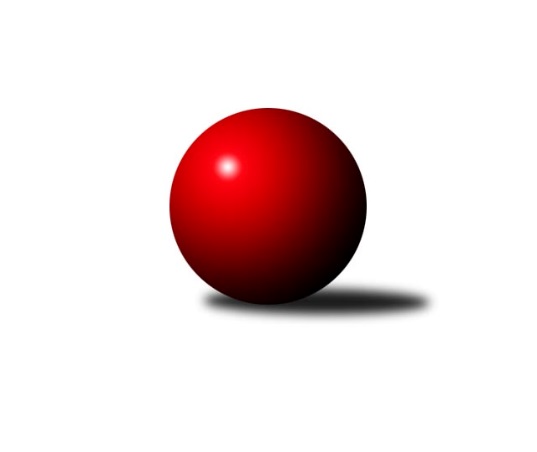 Č.11Ročník 2019/2020	20.5.2024 1.KLD B 2019/2020Statistika 11. kolaTabulka družstev:		družstvo	záp	výh	rem	proh	skore	sety	průměr	body	plné	dorážka	chyby	1.	SKK Náchod	11	10	0	1	20 : 2 	(126.0 : 38.0)	1613	20	1090	523	17.3	2.	TJ Lokomotiva Č. Třebová	11	9	0	2	18 : 4 	(95.0 : 41.0)	1613	18	1088	525	19.3	3.	KK Zábřeh	11	7	0	4	14 : 8 	(71.0 : 77.0)	1568	14	1073	495	25.6	4.	SKK Náchod B	11	6	0	5	12 : 10 	(83.0 : 49.0)	1602	12	1085	517	20	5.	SKK Vrchlabí SPVR	11	6	0	5	12 : 10 	(70.0 : 66.0)	1573	12	1058	515	22.1	6.	SKK Hořice	11	4	0	7	8 : 14 	(69.5 : 74.5)	1571	8	1075	496	24.2	7.	TJ Jiskra Hylváty	11	2	0	9	4 : 18 	(43.0 : 89.0)	1470	4	1014	456	39.6	8.	TJ Jiskra Hylváty B	11	0	0	11	0 : 22 	(18.5 : 141.5)	1293	0	915	378	56.5Tabulka doma:		družstvo	záp	výh	rem	proh	skore	sety	průměr	body	maximum	minimum	1.	SKK Náchod	5	5	0	0	10 : 0 	(55.0 : 17.0)	1690	10	1726	1653	2.	SKK Náchod B	6	5	0	1	10 : 2 	(43.0 : 21.0)	1654	10	1696	1606	3.	TJ Lokomotiva Č. Třebová	6	5	0	1	10 : 2 	(45.0 : 27.0)	1635	10	1682	1605	4.	KK Zábřeh	5	4	0	1	8 : 2 	(41.0 : 35.0)	1534	8	1610	1504	5.	SKK Hořice	6	3	0	3	6 : 6 	(30.0 : 42.0)	1556	6	1632	1407	6.	SKK Vrchlabí SPVR	5	2	0	3	4 : 6 	(30.0 : 46.0)	1484	4	1701	1012	7.	TJ Jiskra Hylváty	6	1	0	5	2 : 10 	(21.0 : 51.0)	1472	2	1529	1408	8.	TJ Jiskra Hylváty B	5	0	0	5	0 : 10 	(4.5 : 67.5)	1197	0	1243	1144Tabulka venku:		družstvo	záp	výh	rem	proh	skore	sety	průměr	body	maximum	minimum	1.	SKK Náchod	6	5	0	1	10 : 2 	(71.0 : 21.0)	1608	10	1676	1445	2.	TJ Lokomotiva Č. Třebová	5	4	0	1	8 : 2 	(50.0 : 14.0)	1608	8	1638	1502	3.	SKK Vrchlabí SPVR	6	4	0	2	8 : 4 	(40.0 : 20.0)	1590	8	1657	1549	4.	KK Zábřeh	6	3	0	3	6 : 6 	(30.0 : 42.0)	1575	6	1646	1542	5.	SKK Náchod B	5	1	0	4	2 : 8 	(40.0 : 28.0)	1592	2	1674	1531	6.	SKK Hořice	5	1	0	4	2 : 8 	(39.5 : 32.5)	1575	2	1632	1470	7.	TJ Jiskra Hylváty	5	1	0	4	2 : 8 	(22.0 : 38.0)	1450	2	1540	1269	8.	TJ Jiskra Hylváty B	6	0	0	6	0 : 12 	(14.0 : 74.0)	1305	0	1362	1260Tabulka podzimní části:		družstvo	záp	výh	rem	proh	skore	sety	průměr	body	doma	venku	1.	SKK Náchod	10	9	0	1	18 : 2 	(114.0 : 34.0)	1626	18 	5 	0 	0 	4 	0 	1	2.	TJ Lokomotiva Č. Třebová	10	8	0	2	16 : 4 	(93.0 : 39.0)	1614	16 	4 	0 	1 	4 	0 	1	3.	KK Zábřeh	10	7	0	3	14 : 6 	(69.0 : 75.0)	1570	14 	4 	0 	1 	3 	0 	2	4.	SKK Vrchlabí SPVR	10	6	0	4	12 : 8 	(68.0 : 64.0)	1570	12 	2 	0 	3 	4 	0 	1	5.	SKK Náchod B	10	5	0	5	10 : 10 	(81.0 : 47.0)	1602	10 	4 	0 	1 	1 	0 	4	6.	SKK Hořice	10	3	0	7	6 : 14 	(61.5 : 66.5)	1577	6 	2 	0 	3 	1 	0 	4	7.	TJ Jiskra Hylváty	10	2	0	8	4 : 16 	(39.0 : 77.0)	1472	4 	1 	0 	4 	1 	0 	4	8.	TJ Jiskra Hylváty B	10	0	0	10	0 : 20 	(10.5 : 133.5)	1276	0 	0 	0 	5 	0 	0 	5Tabulka jarní části:		družstvo	záp	výh	rem	proh	skore	sety	průměr	body	doma	venku	1.	SKK Náchod B	1	1	0	0	2 : 0 	(2.0 : 2.0)	1665	2 	1 	0 	0 	0 	0 	0 	2.	TJ Lokomotiva Č. Třebová	1	1	0	0	2 : 0 	(2.0 : 2.0)	1605	2 	1 	0 	0 	0 	0 	0 	3.	SKK Náchod	1	1	0	0	2 : 0 	(12.0 : 4.0)	1445	2 	0 	0 	0 	1 	0 	0 	4.	SKK Hořice	1	1	0	0	2 : 0 	(8.0 : 8.0)	1407	2 	1 	0 	0 	0 	0 	0 	5.	KK Zábřeh	1	0	0	1	0 : 2 	(2.0 : 2.0)	1629	0 	0 	0 	0 	0 	0 	1 	6.	SKK Vrchlabí SPVR	1	0	0	1	0 : 2 	(2.0 : 2.0)	1587	0 	0 	0 	0 	0 	0 	1 	7.	TJ Jiskra Hylváty	1	0	0	1	0 : 2 	(4.0 : 12.0)	1408	0 	0 	0 	1 	0 	0 	0 	8.	TJ Jiskra Hylváty B	1	0	0	1	0 : 2 	(8.0 : 8.0)	1362	0 	0 	0 	0 	0 	0 	1 Zisk bodů pro družstvo:		jméno hráče	družstvo	body	zápasy	v %	dílčí body	sety	v %	1.	Ondřej Stránský 	SKK Vrchlabí SPVR 	20	/	10	(100%)		/		(%)	2.	Jakub Sokol 	TJ Lokomotiva Č. Třebová 	20	/	11	(91%)		/		(%)	3.	Martin Hanuš 	SKK Náchod 	18	/	11	(82%)		/		(%)	4.	Miloslav Hýbl 	TJ Lokomotiva Č. Třebová 	18	/	11	(82%)		/		(%)	5.	František Hejna 	SKK Náchod 	16	/	10	(80%)		/		(%)	6.	František Adamů ml.	SKK Náchod B 	16	/	10	(80%)		/		(%)	7.	Martin Vološčuk 	KK Zábřeh 	16	/	11	(73%)		/		(%)	8.	Denis Hofman 	SKK Náchod 	14	/	9	(78%)		/		(%)	9.	Adam Mísař 	TJ Lokomotiva Č. Třebová 	14	/	9	(78%)		/		(%)	10.	Martin Zvoníček 	SKK Hořice 	14	/	10	(70%)		/		(%)	11.	Tomáš Ondráček 	KK Zábřeh 	14	/	10	(70%)		/		(%)	12.	Ondřej Černý 	SKK Hořice 	12	/	10	(60%)		/		(%)	13.	Daniel Majer 	SKK Náchod 	10	/	6	(83%)		/		(%)	14.	Jan Gintar 	SKK Náchod B 	10	/	6	(83%)		/		(%)	15.	Lukáš Krejčí 	KK Zábřeh 	10	/	7	(71%)		/		(%)	16.	Tomáš Skala 	TJ Jiskra Hylváty 	10	/	10	(50%)		/		(%)	17.	Barbora Lokvencová 	SKK Náchod B 	10	/	10	(50%)		/		(%)	18.	Šimon Fiebinger 	SKK Vrchlabí SPVR 	10	/	11	(45%)		/		(%)	19.	Kryštof Brejtr 	SKK Náchod B 	8	/	5	(80%)		/		(%)	20.	Adam Svatý 	SKK Vrchlabí SPVR 	8	/	8	(50%)		/		(%)	21.	Ondřej Duchoň 	SKK Hořice 	8	/	9	(44%)		/		(%)	22.	Vojtěch Morávek 	TJ Jiskra Hylváty 	8	/	11	(36%)		/		(%)	23.	Adéla Víšová 	SKK Náchod 	6	/	4	(75%)		/		(%)	24.	Lukáš Umlauf 	TJ Lokomotiva Č. Třebová 	6	/	8	(38%)		/		(%)	25.	Veronika Kábrtová 	SKK Náchod B 	6	/	9	(33%)		/		(%)	26.	Valerie Langerová 	KK Zábřeh 	6	/	9	(33%)		/		(%)	27.	Matěj Mach 	TJ Jiskra Hylváty 	6	/	11	(27%)		/		(%)	28.	Veronika Valešová 	SKK Vrchlabí SPVR 	6	/	11	(27%)		/		(%)	29.	Martin Bryška 	TJ Jiskra Hylváty B 	4	/	8	(25%)		/		(%)	30.	Ondřej Košťál 	SKK Hořice 	4	/	11	(18%)		/		(%)	31.	Helena Mervartová 	SKK Náchod B 	2	/	1	(100%)		/		(%)	32.	Michaela Dušková 	SKK Náchod 	2	/	1	(100%)		/		(%)	33.	Lucie Slavíková 	SKK Náchod B 	2	/	1	(100%)		/		(%)	34.	Matěj Poštolka 	SKK Náchod 	2	/	1	(100%)		/		(%)	35.	Kateřina Gintarová 	SKK Náchod B 	2	/	2	(50%)		/		(%)	36.	Adam Bezdíček 	TJ Lokomotiva Č. Třebová 	2	/	3	(33%)		/		(%)	37.	Kryštof Vavřín 	TJ Jiskra Hylváty B 	2	/	6	(17%)		/		(%)	38.	Vojtěch Bočkaj 	TJ Lokomotiva Č. Třebová 	0	/	1	(0%)		/		(%)	39.	Marek Ležanský 	KK Zábřeh 	0	/	1	(0%)		/		(%)	40.	Libor Krejčí 	KK Zábřeh 	0	/	1	(0%)		/		(%)	41.	Eliška Boučková 	SKK Náchod 	0	/	2	(0%)		/		(%)	42.	Tereza Vacková 	TJ Jiskra Hylváty B 	0	/	2	(0%)		/		(%)	43.	Tereza Kroupová 	SKK Hořice 	0	/	2	(0%)		/		(%)	44.	Jan Žemlička 	TJ Jiskra Hylváty 	0	/	3	(0%)		/		(%)	45.	Jana Poláková 	TJ Jiskra Hylváty B 	0	/	3	(0%)		/		(%)	46.	Anthony Šípek 	TJ Jiskra Hylváty B 	0	/	6	(0%)		/		(%)	47.	Jan Vostrčil 	TJ Jiskra Hylváty B 	0	/	10	(0%)		/		(%)Průměry na kuželnách:		kuželna	průměr	plné	dorážka	chyby	výkon na hráče	1.	SKK Nachod, 1-4	1602	1080	521	24.0	(400.7)	2.	TJ Lokomotiva Česká Třebová, 1-4	1588	1079	509	21.8	(397.1)	3.	SKK Hořice, 1-4	1546	1067	478	29.2	(386.6)	4.	Vrchlabí, 1-4	1540	1039	501	24.5	(385.1)	5.	KK Zábřeh, 1-4	1510	1036	474	27.3	(377.7)	6.	Hylváty, 1-2	1433	993	440	36.9	(358.5)Nejlepší výkony na kuželnách:SKK Nachod, 1-4SKK Náchod	1726	9. kolo	Denis Hofman 	SKK Náchod	605	3. koloSKK Náchod	1720	3. kolo	Lukáš Krejčí 	KK Zábřeh	593	3. koloSKK Náchod B	1696	10. kolo	Barbora Lokvencová 	SKK Náchod B	590	8. koloSKK Náchod	1684	6. kolo	František Adamů ml.	SKK Náchod B	590	10. koloSKK Náchod B	1679	8. kolo	Martin Hanuš 	SKK Náchod	586	6. koloSKK Náchod	1669	1. kolo	Denis Hofman 	SKK Náchod	584	9. koloSKK Náchod B	1665	11. kolo	Martin Hanuš 	SKK Náchod	584	4. koloSKK Náchod	1660	7. kolo	Ondřej Stránský 	SKK Vrchlabí SPVR	583	9. koloSKK Vrchlabí SPVR	1657	9. kolo	František Adamů ml.	SKK Náchod B	581	11. koloSKK Náchod	1653	4. kolo	Jakub Sokol 	TJ Lokomotiva Č. Třebová	579	2. koloTJ Lokomotiva Česká Třebová, 1-4TJ Lokomotiva Č. Třebová	1682	7. kolo	Jakub Sokol 	TJ Lokomotiva Č. Třebová	584	1. koloSKK Náchod	1676	5. kolo	Jakub Sokol 	TJ Lokomotiva Č. Třebová	581	5. koloTJ Lokomotiva Č. Třebová	1643	5. kolo	Adam Mísař 	TJ Lokomotiva Č. Třebová	579	5. koloTJ Lokomotiva Č. Třebová	1633	3. kolo	Jakub Sokol 	TJ Lokomotiva Č. Třebová	576	3. koloTJ Lokomotiva Č. Třebová	1628	9. kolo	Denis Hofman 	SKK Náchod	573	5. koloTJ Lokomotiva Č. Třebová	1616	1. kolo	Adam Mísař 	TJ Lokomotiva Č. Třebová	571	7. koloTJ Lokomotiva Č. Třebová	1605	11. kolo	Miloslav Hýbl 	TJ Lokomotiva Č. Třebová	564	7. koloSKK Náchod B	1597	9. kolo	Jakub Sokol 	TJ Lokomotiva Č. Třebová	563	11. koloSKK Hořice	1593	1. kolo	Ondřej Stránský 	SKK Vrchlabí SPVR	561	11. koloSKK Vrchlabí SPVR	1587	11. kolo	Martin Hanuš 	SKK Náchod	554	5. koloSKK Hořice, 1-4TJ Lokomotiva Č. Třebová	1638	8. kolo	Martin Zvoníček 	SKK Hořice	573	3. koloSKK Hořice	1632	3. kolo	Ondřej Stránský 	SKK Vrchlabí SPVR	570	5. koloSKK Hořice	1599	8. kolo	Miloslav Hýbl 	TJ Lokomotiva Č. Třebová	568	8. koloKK Zábřeh	1589	9. kolo	Ondřej Černý 	SKK Hořice	558	8. koloSKK Hořice	1574	5. kolo	Martin Zvoníček 	SKK Hořice	558	5. koloSKK Vrchlabí SPVR	1574	5. kolo	Martin Vološčuk 	KK Zábřeh	555	9. koloSKK Hořice	1567	9. kolo	Ondřej Duchoň 	SKK Hořice	555	8. koloSKK Hořice	1559	7. kolo	Ondřej Černý 	SKK Hořice	552	9. koloSKK Náchod B	1548	3. kolo	Adam Mísař 	TJ Lokomotiva Č. Třebová	545	8. koloTJ Jiskra Hylváty	1506	7. kolo	Martin Zvoníček 	SKK Hořice	543	11. koloVrchlabí, 1-4SKK Vrchlabí SPVR	1701	6. kolo	Ondřej Stránský 	SKK Vrchlabí SPVR	626	6. koloSKK Náchod B	1674	6. kolo	Veronika Kábrtová 	SKK Náchod B	587	6. koloTJ Lokomotiva Č. Třebová	1622	4. kolo	Ondřej Stránský 	SKK Vrchlabí SPVR	577	1. koloSKK Vrchlabí SPVR	1619	10. kolo	Ondřej Stránský 	SKK Vrchlabí SPVR	575	10. koloSKK Náchod	1592	2. kolo	Miloslav Hýbl 	TJ Lokomotiva Č. Třebová	567	4. koloSKK Vrchlabí SPVR	1566	4. kolo	Ondřej Stránský 	SKK Vrchlabí SPVR	554	4. koloKK Zábřeh	1555	1. kolo	Barbora Lokvencová 	SKK Náchod B	553	6. koloTJ Jiskra Hylváty	1540	10. kolo	Veronika Valešová 	SKK Vrchlabí SPVR	546	6. koloSKK Vrchlabí SPVR	1524	1. kolo	Tomáš Skala 	TJ Jiskra Hylváty	544	10. koloSKK Vrchlabí SPVR	1012	2. kolo	Denis Hofman 	SKK Náchod	540	2. koloKK Zábřeh, 1-4KK Zábřeh	1610	10. kolo	Martin Vološčuk 	KK Zábřeh	557	8. koloSKK Náchod	1600	10. kolo	František Hejna 	SKK Náchod	550	10. koloSKK Vrchlabí SPVR	1554	8. kolo	Tomáš Ondráček 	KK Zábřeh	545	10. koloSKK Náchod B	1531	4. kolo	František Adamů ml.	SKK Náchod B	544	4. koloKK Zábřeh	1531	4. kolo	Lukáš Krejčí 	KK Zábřeh	538	10. koloKK Zábřeh	1515	6. kolo	Martin Vološčuk 	KK Zábřeh	536	4. koloKK Zábřeh	1512	2. kolo	Lukáš Krejčí 	KK Zábřeh	533	4. koloKK Zábřeh	1504	8. kolo	Daniel Majer 	SKK Náchod	531	10. koloSKK Hořice	1470	2. kolo	Šimon Fiebinger 	SKK Vrchlabí SPVR	531	8. koloTJ Jiskra Hylváty B	1281	6. kolo	Martin Vološčuk 	KK Zábřeh	529	2. koloHylváty, 1-2SKK Hořice	1624	4. kolo	Ondřej Stránský 	SKK Vrchlabí SPVR	590	7. koloSKK Náchod B	1611	1. kolo	Denis Hofman 	SKK Náchod	575	8. koloTJ Lokomotiva Č. Třebová	1610	6. kolo	Jakub Sokol 	TJ Lokomotiva Č. Třebová	569	6. koloSKK Vrchlabí SPVR	1610	3. kolo	Ondřej Černý 	SKK Hořice	567	4. koloSKK Náchod	1578	8. kolo	Ondřej Stránský 	SKK Vrchlabí SPVR	557	3. koloKK Zábřeh	1552	5. kolo	Martin Vološčuk 	KK Zábřeh	553	5. koloSKK Vrchlabí SPVR	1549	7. kolo	Kryštof Brejtr 	SKK Náchod B	550	1. koloTJ Jiskra Hylváty	1529	3. kolo	Martin Zvoníček 	SKK Hořice	546	4. koloTJ Lokomotiva Č. Třebová	1502	10. kolo	Vojtěch Morávek 	TJ Jiskra Hylváty	541	3. koloTJ Jiskra Hylváty	1496	1. kolo	Barbora Lokvencová 	SKK Náchod B	540	1. koloČetnost výsledků:	2.0 : 0.0	25x	0.0 : 2.0	19x